О внесении на рассмотрение в Думу городского округа проекта решения Думы городского округа «Об утверждении индикаторов риска нарушения обязательных требований, используемых в качестве основания для проведения внеплановых проверок при осуществлении муниципального жилищного контроля на территории Верхнесалдинского городского округа»В соответствии с частью 13 статьи 20 Жилищного кодекса Российской Федерации, Федеральным законом Российской Федерации от 06 октября 2003 года № 131-ФЗ «Об общих принципах организации местного самоуправления в Российской Федерации», Федеральным законом от 31 июля 2020 года № 248-ФЗ «О государственном контроле (надзоре) и муниципальном контроле в Российской Федерации», Положением о муниципальном жилищном контроле на территории Верхнесалдинского городского округа, утвержденным решением Думы городского округа от 29.09.2021 № 370 «Об утверждении Положения о муниципальном жилищном контроле на территории Верхнесалдинского городского округа», Положением о муниципальных правовых актах Верхнесалдинского городского округа, утвержденным решением Думы городского округа от  30.01.2013 № 107 «Об утверждении Положения о муниципальных правовых актах Верхнесалдинского городского округа», Уставом Верхнесалдинского городского округа, ПОСТАНОВЛЯЮ:1. Заместителю главы администрации Верхнесалдинского городского округа по жилищно-коммунальному хозяйству, энергетике и транспорту А.Б. Душину внести на рассмотрение в Думу городского округа проект решения Думы городского округа «Об утверждении индикаторов риска нарушения обязательных требований, используемых в качестве основания для проведения внеплановых проверок при осуществлении муниципального жилищного контроля на территории Верхнесалдинского городского округа» (прилагается).Проект решения Думы городского округа «Об утверждении индикаторов риска нарушения обязательных требований, используемых в качестве основания для проведения внеплановых проверок при осуществлении муниципального жилищного контроля на территории Верхнесалдинского городского округа»Рассмотрев постановление администрации Верхнесалдинского городского округа от _____________ года № ________«О внесении на рассмотрение в Думу городского округа проекта решения Думы городского округа «Об утверждении индикаторов риска нарушения обязательных требований, используемых в качестве основания для проведения внеплановых проверок при осуществлении муниципального жилищного контроля на территории Верхнесалдинского городского округа», руководствуясь частью 13 статьи 20 Жилищного кодекса Российской Федерации, Федеральным законом Российской Федерации от 06 октября  2003 года № 131-ФЗ «Об общих принципах организации местного самоуправления в Российской Федерации», Федеральным законом от 31 июля 2020 года  № 248-ФЗ «О государственном контроле (надзоре) и муниципальном контроле в Российской Федерации», Положением о муниципальном жилищном контроле на территории Верхнесалдинского городского округа, утвержденным решением Думы городского округа от 29.09.2021 № 370 «Об утверждении Положения о муниципальном жилищном контроле на территории Верхнесалдинского городского округа», Положением о муниципальных правовых актах Верхнесалдинского городского округа, утвержденным решением Думы городского округа от 30.01.2013 № 107 «Об утверждении Положения о муниципальных правовых актах Верхнесалдинского городского округа», Уставом Верхнесалдинского городского округа, Дума городского округа                             Р Е Ш И Л А:1. Утвердить индикаторы риска нарушения обязательных требований, используемых в качестве основания для проведения внеплановых проверок при осуществлении муниципального жилищного контроля на территории Верхнесалдинского городского округа (прилагается).2. Настоящее решение вступает в силу с 01 октября 2023 года.          3. Опубликовать настоящее решение в официальном печатном средстве массовой информации «Салдинская газета» и разместить на официальном сайте Думы городского округа http://duma-vsalda.midural.ru.4. Контроль за исполнением настоящего решения возложить на постоянную комиссию по местному самоуправлению и законодательству                     (М.А. Костюк).Индикаторы риска нарушения обязательных требований, используемые в качестве основания для проведения внеплановых проверок при осуществлении муниципального жилищного контроля на территории Верхнесалдинского городского округа1. Выявление в течение трех месяцев более пяти фактов несоответствия (недостоверности) сведений (информации), полученных от гражданина или организации, являющихся собственниками помещений в многоквартирном доме, гражданина, являющегося пользователем помещения в многоквартирном доме, информации от органов государственной власти, органов местного самоуправления, из средств массовой информации и информации, размещённой контролируемым лицом в государственной информационной системе жилищно-коммунального хозяйства.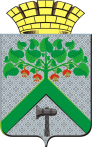 АДМИНИСТРАЦИЯВЕРХНЕСАЛДИНСКОГО ГОРОДСКОГО  ОКРУГАПОСТАНОВЛЕНИЕАДМИНИСТРАЦИЯВЕРХНЕСАЛДИНСКОГО ГОРОДСКОГО  ОКРУГАПОСТАНОВЛЕНИЕАДМИНИСТРАЦИЯВЕРХНЕСАЛДИНСКОГО ГОРОДСКОГО  ОКРУГАПОСТАНОВЛЕНИЕот_________________ №__________г. Верхняя Салда2. Настоящее постановление вступает в силу с момента его подписания.3. Контроль за исполнением настоящего постановления оставляю за собой.Глава Верхнесалдинского городского округа                                                                                       А. В. МасловГлава Верхнесалдинского городского округа                                                                                       А. В. МасловПриложениек постановлению администрации Верхнесалдинского городского округаот ______________ № ____________«О внесении на рассмотрение в Думу городского округа проекта решения Думы городского округа «Об утверждении индикаторов риска нарушения обязательных требований, используемых в качестве основания для проведения внеплановых проверок при осуществлении муниципального жилищного контроля на территории Верхнесалдинского городского округа»Председатель Думы городского округа_______________________ О. Н. Перин«______»________   ________2023 год   Глава городского округа    ___________________ А.В. Маслов    «______»_______________2023 год   Глава городского округа    ___________________ А.В. Маслов    «______»_______________2023 годУТВЕРЖДЕНОрешением Думы городского округа                                                       от ___________2023 № _______«Об утверждении индикаторов риска нарушения обязательных требований, используемых в качестве основания для проведения внеплановых проверок при осуществлении муниципального жилищного контроля на территории Верхнесалдинского городского округа»